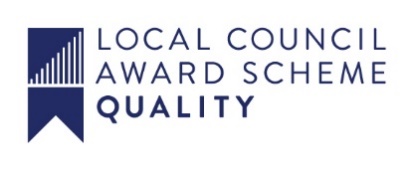 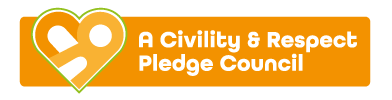 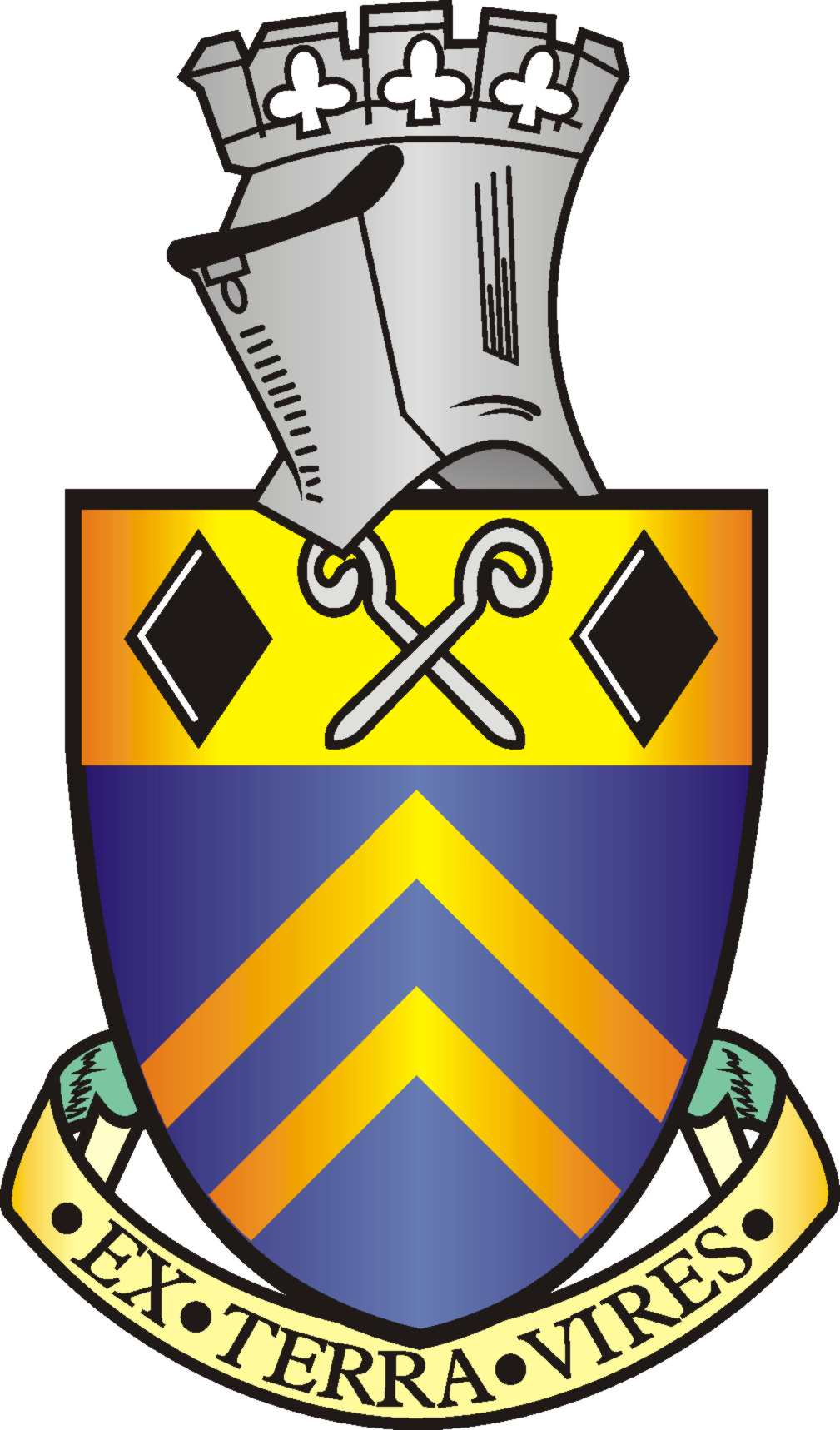 MINUTES OF THE FULL COUNCIL MEETING OF ALFRETON TOWN COUNCIL HELD ON  19th DECEMBER 2023 AT 7PM, ROOM 1PresentTown Mayor: Councillor H Jowett-FrostCouncillors:J Bate, M Bennett, J Gdula, M Kerry, S Marshall-Clarke, C Morcombe, J Whetton S Sounes, D Taylor, J Walker, S Walker, J Whetton, K WoodStaff:T Crookes & V JohnstoneMEETING OF ALFRETON TOWN COUNCILORDER OF BUSINESS104/23 To receive apologies for absence Apologies were received from G Dolman, A Richardson and D Taylor for personal reasons105/23 To receive any declarations of interest from MembersDeclarations were received from Councillors;M Kerry 114/23c To receive a report on budget setting preparation – relating to the AYUP Committee H Jowett Frost114/23c To receive a report on budget setting preparation – relating to the AYUP Committee114/23d To receive a report on tenant use of Alfreton House – due to being a tenant of Alfreton HouseBoth personal and to remain in the meeting.106/23 Recording and Filming of Council and Committee MeetingsRESOLVEDFor the purposes of minute taking an Officer will record the meetingA councillor raised a query regarding permission to film which is to be referred to the monitoring officer for advice.107/23 Public ParticipationThere was 1 member of the public present108/23 To consider any items which should be taken in exclusion of the press and public114/23 d. To receive a report on tenant use of Alfreton House due to commercial sensitivity and GDPR114/23 e. To receive a report on rental of Room 1 and office space at Alfreton House due to commercial sensitivity and GDPR114/23 j. To consider listing assets of community value (ACV) within Alfreton due to commercial sensitivity and GDPR109/23 To hear from a representative of Derbyshire Police should one be availableNone were availableRESOLVEDTo raise the following concerns with the Police;Anti-social behaviour on Arthur StreetWatchorn Island post and resulting issues – to add an item to January meeting regarding the re-design of this island as part of the Damstead developmentUpdate on knife attack of Firs Avenue110/23 To read and consider the Minutes of the Meeting of Alfreton Town Council held on Tuesday 17th October 2023 copies have been circulated to each Member with the summons to attend the meeting; the Minutes may be taken as read. RESOLVEDThe minutes were taken as read 111/23 After consideration to approve the signature of the Meeting Minutes of Tuesday 17th October 2023 by the person presiding as a correct recordRESOLVEDThe minutes were signed as a correct record112/23 To dispose of business, if any, remaining from the last meetingThere is none113/23 To receive and consider reports and minutes of committees and working groupsTo receive the minutes of the Christmas Lights meeting held on 23rd October 2023RESOLVED The minutes were received and notedTo receive and note the minutes of the events meeting held on 7th December 2023Members heard that in excess of £1400 was raised for the Mayor’s charity.RESOLVEDThe minutes were received and notedPlace the Councils thanks on record to Shaun Hogg and family for their input and supportTo receive and note the minutes of the Planning committee held on 24th October 2023 and 14th November 2023RESOLVEDThe minutes were received and notedITEM 114/23G WAS HEARD AT THIS POINTTo receive an update on the meetings held with AVBC regarding conserving land at Alfreton and to decide on future actionRESOLVEDThat the Town Council pursue, with the Rule 6 party from the Solar Farm appeal, to preserve this land for future generation on the strength of the solar farm appeal and the documentation which supported this from AVBCThat an objection is prepared to the Local Plan in respect of the land not being protected from future developmentTo explore a Neighbourhood Plan for Alfreton, reviewing benefit, resource requirements and cost along with available funding.  To report to a future meeting.  This would identify land unsuitable for development and consider brownfield sites as development opportunities.114/23 To receive and consider additional agenda items in the order in which they have been notified.To receive a report on the updated NJC pay claim 2023RESOLVEDThe details of the report were noted and the contractual pay increment implementedTo appoint an Internal auditor for 2024RESOLVEDThat Jo Taylor is appointed as Internal AuditorThat the costs are noted for the External Audit for 23/24 of approximately £630.00To receive a report on budget setting preparationAt this point a member of the public was invited to address the council.RESOLVEDThat an extraordinary meeting is arranged by the Deputy Clerk for Tuesday 9th January 2023 to discuss the budget preparation and the details contained in the member of the publics speech.To receive a report on tenant use of Alfreton House - confidentialRESOLVEDTHIS ITEM WAS HEARD IN EXCLUSIONThat the details contained in the report were approvedTo receive a report on rental Room 1 and office space at Alfreton House – confidentialRESOLVEDTHIS ITEM WAS HEARD IN EXCLUSIONThat a consistent approach is adopted for all request or free use, that community groups wishing to use Room 1 are invited to apply for a grant to cover the costsTo receive an update on the meetings held with AVBC regarding conserving land at Alfreton and to decide on future actionTHIS ITEM WAS HEARD AT AN EARLIER POINT AFTER ITEM113/23CTo receive an update from East Midlands Railway and consider a responseRESOLVEDThat a letter is sent to EMR to request assurance that the ticket office will be open for the advertised hours To receive a report on the Biodiversity Duty on Local CouncilsRESOLVEDThat the Town Council note their duty as a Local Authority to consider strategies and agree policies and objectivesThat the policy is written in consultation with the Lead and Support Member for Environment and brough to a future meetingTo receive a report on tree works at Alfreton House RESOLVEDi.That the decision to accept quotation 3 is ratified at a cost of £480.00 ii. That the decision to accept the quotation to cut back the holly tree is ratified at a cost of £120.00Both from the Alfreton House and PropertiesTo consider listing assets of community value (ACV) within Alfreton – Whilst the main details of this report was received in exclusion the minutes if provided for openness and transparencyRESOLVEDThat the following properties are requested through AVBC to be registered as assets of community value and that confirmation of the 8 week judgement period is requestedPolygon CentrePalmer Moorwood WelfareAlfreton ParkAll open green spacesBritish Legion HallGenesis CentreCentenary GreenHouse of ConfinementAlfreton HouseAlfreton Library George Hotel & Banqueting SuiteAlfreton Town Football ClubAlfreton Golf ClubAlfreton Cricket Club115/23 To ratify the signing of orders for payment	RESOLVEDPayments were approved as follows;To receive and approve payments for October 2023 £22,249.22 and November 2023 £33,536.81To approve the bank reconciliation for October 2023 £127,694.29 and November 2023£99,472116/23 To receive reports from Members who may have attended Outside Bodies meetings	ACTS – Councillor Marlene Bennett  Alfreton & District Heritage Trust – Councillor Keith WoodDerbyshire Unemployed Workers – Councillor Steve Marshall-Clarke117/23 To note correspondence receivedLetter from Christ the KingRESOVEDNoted PCC Special Constable council tax rebateRESOLVEDNoted 118/23 To consider 4 topics for communicationRESOLVED1. EMR ticket office opening times2.Conserving Lan in Alfreton3.Securing of funding by AVBC for tennis courts – Welfare Park4. Assets of community value119/23 To review and approve the following policies:1. Complaints Procedure2. Health & Safety Rules & Policy3. Public ParticipationRESOLVEDThat’s the policies are approved 120/23 To consider Planning Applications –  applications have been received since the last meetingTo receive a reply from Leader of AVBC regarding Neighbourhood PlanRESOLVEDThis item was covered in item 114/23gTo receive a letter from South Wingfield Parish Council regarding the emerging local planRESOLVEDThis item was covered in item 114/23gTo receive a copy of the letter objecting to application AVA/2023/0764RESOLVEDThe letter was received and notedTo receive a list of HMO’s registered in Alfreton RESOLVEDThe details were noted121/23 To receive written reports from AVBC CouncillorsCouncillor K Wood provided a written report and Councillor S Marshall-Clarke provided a verbal report as follows;That AVBC Full Council grant final approval of a supplementary sum in the capital programme for 2023/24, as partnership match funding, of a total of £25,000, towards the cost of refurbishment works to the tennis courts at Alfreton Recreation Ground, off Alma Street, Alfreton. The total value of the grant to be awarded by the LTA isexpected to be circa £60,000.122/23 The date of the next meeting is scheduled for 16th January 2024. To consider moving this to 23rd January 2024 for budget setting purposes. RESOLVEDThat the Full Council meeting in January is scheduled for 23/01/23.123/23 EXCLUSION OF THE PRESS AND PUBLICThat in view of the confidential nature of the business about to be transacted, THE Council considered a resolution to exclude the Press and Public from the meeting in accordance with the Public Bodies (Admission to Meetings) Act 1960, s1, in order to discuss the following itemsDue to the Town Mayor declaring an interest in item 114/23d and in the absence of the Deputy Town Mayor, Councillor J Walker took the chair for item 114/23d114/23d To receive a report on tenant use of Alfreton House – GDPR and commercial sensitivityRESOLVED That members ratify the decision to approve the tenants requestThat a letter is sent to the tenant to outline the decision made with a 6 month and then annual reviewThat evidence is provided of the tenants insurance and lone-working policy114/23e To receive a report on rental Room 1 and office space at Alfreton House – commercial sensitivityRESOLVEDThat a consistent approach is adopted for all request or free use, that community groups wishing to use Room 1 are invited to apply for a grant to cover the costs114/23j To consider listing assets of community value (ACV) within Alfreton – Confidential details received from DCC regarding the sale of the PolygonRESOLVEDThat the following properties are registered as assets of community value:Polygon CentrePalmer Moorwood WelfareAlfreton ParkAll open green spacesBritish Legion HallGenesis CentreCentenary GreenHouse of ConfinementAlfreton HouseAlfreton Library George Hotel & Banqueting SuiteThat a request is made to AVBC with confirmation of the 8 week judgement periodThat a letter is sent to DCC to request funds from the sale of the Polygon are re-invested into Youth Services.Consultation Date - 17/Oct/2023Ref: AVA/2023/0764Address: Land West Of Chesterfield Road, Chesterfield Road, Alfreton, Derbyshire, Proposal: Outline planning for the erection of up to 185 dwellings including affordable housing, with public open space, landscaping, sustainable drainage system (SUDs) and vehicular access. All matters reserved except for access (May affect Public Rights of Way and setting of the Listed Building)Date Valid:6/Oct/2023Decision Expected:22/Dec/2023Applicant: Gladman Developments Ltd  Gladman House, Alexandria Way, Congleton Business Park, Congleton, Cheshire, CW12 1LB, United KingdomObjection letter submittedRef: AVA/2023/0766Address:5 The Crescent, Alfreton, Derbyshire, DE55 7GBProposal: Proposed access ramp to front elevation and relocation of front doorDate Valid:16/Oct/2023Decision Expected:4/Dec/2023Decision Issued:16/Nov/2023Applicant: Withheld  5 The Crescent, Alfreton, DE55 7GB, United KingdomApplication approved Ref: AVA/2023/0748Address: 18 Independent Hill, Alfreton, Derbyshire, DE55 7DGProposal: Change of use of dwelling house to form two flatsDate Valid:18/Oct/2023Decision Expected:6/Dec/2023Applicant: Mr Chetan Shah  Polytelis Property Limited, 37Ryknield Road, Nottingham, NG15 8GN, United KingdomApplication approvedRef: AVA/2023/0796Address: Nationwide Building Society, 35 - 37 High Street, Alfreton, Derbyshire, DE55 7DRProposal: Replace 1no. projecting signage with new 600mm. Replace 1 no. grey fascia panel with blue and 1no. Lozenge logo with new 490 mm logo height Replace 1 no. ATM surround and decals with new. Replace statutory signage message 'a good way to bank'. Replace safety manifestation with newDate Valid:19/Oct/2023Decision Expected:7/Dec/2023Decision Issued:5/Dec/2023Application approvedRef: AVA/2023/0854Address: White Rose, 55 - 57 High Street, Alfreton, Derbyshire, DE55 7DRProposal: Changes to existing fenestration details with a new aluminium shop front to allow access to the new retail unitDate Valid:16/Nov/2023Decision Expected:4/Jan/2024Ref: AVA/2023/0878Address:37 Abbott Road, Alfreton, Derbyshire, DE55 7HD,Proposal: Change of use from garden shed into a dog grooming salon (sui generis)Date Valid:28/Nov/2023Decision Expected:16/Jan/2024RESOLVEDTo enquire with AVBC if this also requires licensingRef: AVA/2023/0861Address:18 Birchwood Road, Alfreton, Derbyshire, DE55 7HBProposal: Demolition of single storey rear and side extension and construction of two storey side and single storey rear extension with balcony overDate Valid:28/Nov/2023Decision Expected:16/Jan/2024Ref: AVA/2023/0880Address: Land South Of, Wingfield Road, Alfreton, DerbyshireProposal: Non material amendment to AVA/2020/0317 to amend the first floor layout of Plot 21 to provide an extra bedroomDate Valid:29/Nov/2023 Decision Expected:20/Dec/2023Ref: AVA/2023/0864Address: Land North Of Alfreton (South Of B6025), Meadow Lane, Alfreton, DerbyshireProposal: Application to vary condition 3 of AVA/2021/0313, (approved plans) by substituting drawing 'Typical Building Plans & Elevations C0002292_06 Rev A' with 'C0002292_06 Typical Buildings Plan and Elevations_Rev B'Date Valid:1/Dec/2023Decision Expected:16/Feb/2024